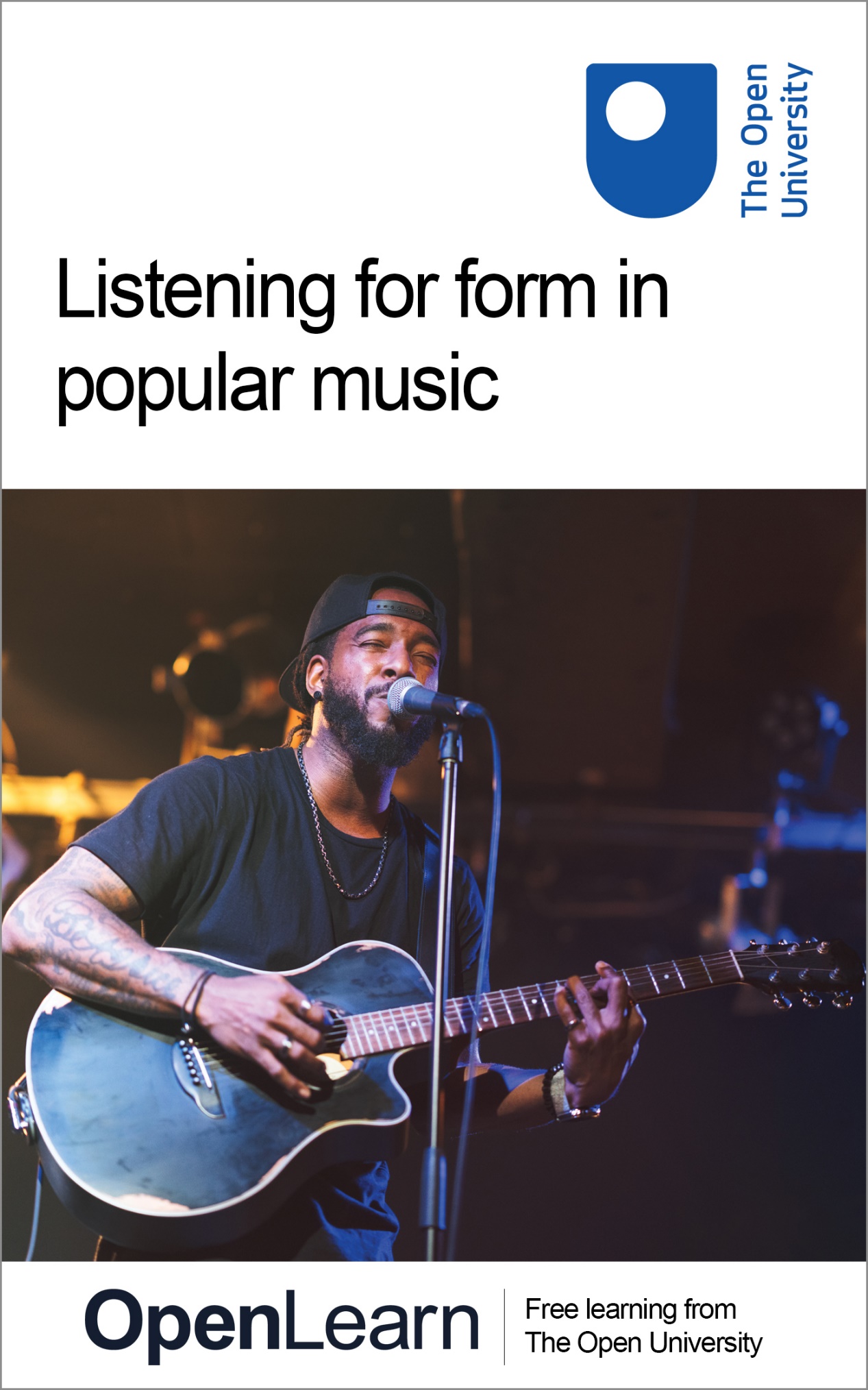 A234_1Listening for form in popular musicAbout this free courseThis free course is an adapted extract from the Open University course A234 Understanding music: www.open.ac.uk/courses/qualifications/details/a234. This version of the content may include video, images and interactive content that may not be optimised for your device. You can experience this free course as it was originally designed on OpenLearn, the home of free learning from The Open University – www.open.edu/openlearn/history-the-arts/listening-form-popular-music/content-section-0There you’ll also be able to track your progress via your activity record, which you can use to demonstrate your learning.Copyright © 2021 The Open UniversityIntellectual propertyUnless otherwise stated, this resource is released under the terms of the Creative Commons Licence v4.0 http://creativecommons.org/licenses/by-nc-sa/4.0/deed.en_GB. Within that The Open University interprets this licence in the following way: www.open.edu/openlearn/about-openlearn/frequently-asked-questions-on-openlearn. Copyright and rights falling outside the terms of the Creative Commons Licence are retained or controlled by The Open University. Please read the full text before using any of the content. We believe the primary barrier to accessing high-quality educational experiences is cost, which is why we aim to publish as much free content as possible under an open licence. If it proves difficult to release content under our preferred Creative Commons licence (e.g. because we can’t afford or gain the clearances or find suitable alternatives), we will still release the materials for free under a personal end-user licence. This is because the learning experience will always be the same high quality offering and that should always be seen as positive – even if at times the licensing is different to Creative Commons. When using the content you must attribute us (The Open University) (the OU) and any identified author in accordance with the terms of the Creative Commons Licence. The Acknowledgements section is used to list, amongst other things, third party (Proprietary), licensed content which is not subject to Creative Commons licensing. Proprietary content must be used (retained) intact and in context to the content at all times. The Acknowledgements section is also used to bring to your attention any other Special Restrictions which may apply to the content. For example there may be times when the Creative Commons Non-Commercial Sharealike licence does not apply to any of the content even if owned by us (The Open University). In these instances, unless stated otherwise, the content may be used for personal and non-commercial use. We have also identified as Proprietary other material included in the content which is not subject to Creative Commons Licence. These are OU logos, trading names and may extend to certain photographic and video images and sound recordings and any other material as may be brought to your attention. Unauthorised use of any of the content may constitute a breach of the terms and conditions and/or intellectual property laws.We reserve the right to alter, amend or bring to an end any terms and conditions provided here without notice.All rights falling outside the terms of the Creative Commons licence are retained or controlled by The Open University.Head of Intellectual Property, The Open UniversityContentsIntroductionLearning outcomes1 Form and popular song2 Verses and choruses3 Identifying choruses4 Identifying verses5 Song structure and meaning6 Other elements of song structure7 The bridge8 The pre-chorus9 Music, meaning and the pre-chorus10 Introductions11 Instrumental interludes12 Endings13 Alphabetic representations of form14 Studying form in traditional dance music15 Strategies for representing form16 Check your learningConclusionGlossaryReferencesAcknowledgementsSolutionsIntroductionThis free course, Listening for form in popular music, explores form, or how music is organised in time. You will study the form of several popular songs, including ‘Be My Baby’, ‘Suspicious Minds’, ‘Midnight Special’ and ‘It’s Only a Paper Moon’. You will look at three strategies for communicating form – through the use of specialist terms (such as ‘chorus’ and ‘bridge’), alphabetic designations (for example AABA), and visual diagrams. You will also learn to hear and represent form yourself. Along the way, you will consider how the form of a song works together with its lyrics to create meaning. You do not need to play an instrument or sing or have any prior musical knowledge to be able to complete the course. However, in order to get the most out of it, you will need access to six recordings and a media player that allows you to keep an eye on track timings while you listen. These recordings are listed below and are available to purchase or stream from a range of providers. Start of TableEnd of TableBe sure to work with the correct versions of the songs, some of which exist in different versions or have been recorded by more than one performer. You can confirm that you are working with the right recordings by checking them against the titles, performers, albums and track lengths above. You will frequently be asked to listen to what happens at particular moments in these songs, referring to specific track timings. Note that these may differ from those on your recordings by one or two seconds, depending among other things on your media player. This OpenLearn course is an adapted extract from the Open University course A234 Understanding music. Learning outcomesAfter studying this course, you should be able to:perceive common elements of form in Western popular song (including folksong and the jazz standard) in pieces including ‘Suspicious Minds’, ‘Midnight Special’ and ‘It’s Only a Paper Moon’ understand three methods for communicating information about form: specialist terms, alphabetic designations, and visual representations recognise how form and lyrics work together to convey meaning.1 Form and popular songFundamental to perceiving form in music is learning to distinguish repetition, variation, and contrast: that is, what you have heard before (repetition), an altered version of what you have heard before (variation), or something new (contrast). It may be helpful to think of the three as comprising a spectrum, with repetition at one end, contrast at the other, and variation in between, as shown in Figure 1. As this suggests, variation contains elements of both repetition and contrast. Start of Figure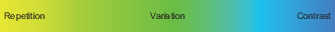 Figure 1 The spectrum between repetition and contrast View description - Figure 1 The spectrum between repetition and contrast View description - Figure 1 The spectrum between repetition and contrast End of FigureThe best way to start recognising musical form is to listen for these three approaches to organising sound. It is often easier to hear them when lyrics are involved, and accordingly this course focuses on songs. Songs are also a good place to begin because many of them have uncomplicated forms, and because the terminology used to describe these forms is widely used in everyday talk. For instance, many songs consist of a series of alternating verses and choruses. These are distinct in terms of both words and musical material, as indicated in Figure 2 through the use of different colours for verses and choruses. Verses are additionally distinct one from another, since each one has different lyrics, as indicated in the figure through a slightly darker shading of the box in the ‘words’ column and the ‘verses’ row. Start of Figure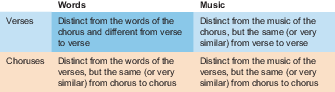 Figure 2 Distinguishing verses and choruses View description - Figure 2 Distinguishing verses and choruses View description - Figure 2 Distinguishing verses and choruses End of Figure2 Verses and chorusesStart of Figure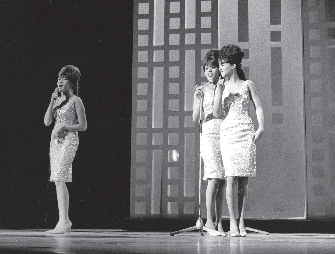 Figure 3 The Ronettes performing at the London Palladium, 1964. Photo: Pictorial Press Ltd/Alamy. View description - Figure 3 The Ronettes performing at the London Palladium, 1964. Photo: Pictorial ...View description - Figure 3 The Ronettes performing at the London Palladium, 1964. Photo: Pictorial ...End of FigureThe opening of ‘Be My Baby’ (1963) by The Ronettes features a particularly clear alternation between contrasting verses and choruses. Start of ActivityActivity 1Allow around 10 minutes for this activityStart of QuestionListen at least twice to the first 01:37 of ‘Be My Baby’ while following along with Table 1, which outlines the alternation of verses and choruses by means of track timings and lyrics. Pay attention to how both the lyrics and the musical material recur from the first to the second chorus. Notice, too, how, although Verse 1 and Verse 2 have different lyrics, they are musically similar. (Verse 1 is preceded by a short instrumental introduction, one of the most widely imitated openings in pop music.) Start of TableTable 1 Verse–chorus alternation in opening of ‘Be My Baby’ (Spector, Greenwich and Barry, 1963)End of TableEnd of QuestionEnd of ActivityIn listening, you may have observed some subtle musical differences between the two verses or the two choruses. The backup singers have a more prominent role in Verse 2 than in Verse 1; tougher to spot is that the second chorus has one more ‘oh’ than the first! It’s because of such differences that relationships between components are described in Section 1 as ‘the same or very similar’. Again, musical repetition and variation exist on a spectrum: even straightforward repetitions frequently contain some variation. ‘Be My Baby’ highlights a typical distinction between verses and choruses: verses tend to be text-centred and narrative-focused; choruses tend to be music-centred and expression-focused. It is no accident that the chorus of ‘Be My Baby’ features considerable repetition of words, and that by the end of it, the words have been replaced by vocables (sung, meaningless syllables): the music has established priority over the text. Related to this is that choruses also tend to contain a song’s most memorable and engaging musical material. In the chorus of ‘Be My Baby’, the overlapping exchanges between the lead and backup singers and the use of simple, repeated texts seem to invite listeners to sing along. The point of a pop chorus such as this one is to get you to remember it. 3 Identifying chorusesStart of Figure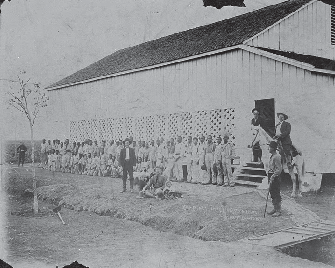 Figure 4 The Imperial State Prison Farm, Sugar Land, c.1908. Photo: Taken from Wikimedia, Texas Prison Museum/Public Domain. View description - Figure 4 The Imperial State Prison Farm, Sugar Land, c.1908. Photo: Taken from Wikimedia, ...View description - Figure 4 The Imperial State Prison Farm, Sugar Land, c.1908. Photo: Taken from Wikimedia, ...End of FigureThe previous section introduced two specialist terms for describing form, namely ‘verse’ and ‘chorus’. In the next activities, you will try to identify verses and choruses yourself in a 1977 performance of ‘Midnight Special’ by the guitarist and singer Brownie McGhee and the harmonica player and singer Sonny Terry. The duo performs a folksong about prison life that originated in Texas in the early twentieth century (Cohen, 2000, p. 479). The ‘Midnight Special’ of the title is widely understood to refer to a train that left Houston at midnight and whose light shone through the windows of the Sugar Land state prison farm, 30 miles outside that city (Cohen, 2000, p. 479; Lomax and Lomax, 1947, p. 292). Start of ActivityActivity 2Allow around 25 minutes for this activityStart of QuestionListen to ‘Midnight Special’ two or three times and try to determine which part of the performance is the chorus (this may not be immediately clear). In the box below, answer the following questions: What are the words of the chorus? (Don’t worry if you can’t make these out exactly.)How is the placement of this chorus different from that of ‘Be My Baby’? How many times do you hear the chorus? What is the track time at the beginning of each occurrence of the chorus? Use the format 00:00 to give your answer.End of QuestionProvide your answer... View discussion - Activity 2End of ActivityNotice that the word ‘well’ is in parentheses in the transcription of the lyrics above; this indicates that the musicians only sometimes sing the word. There are a number of such differences from chorus to chorus, including at 03:29, where it sounds as though there may have been some confusion about which of the two singers should be leading. These are further examples of minor variations within repetitions. Together, they suggest that this is a somewhat extemporised (improvised) performance, and that the musicians have sung the song in slightly different ways from time to time. As for the way the chorus is heard right at the beginning of this song, this is a relatively common practice. One way to understand it is as a bid to capture the listener’s attention by deploying the most memorable material right away. 4 Identifying versesStart of Figure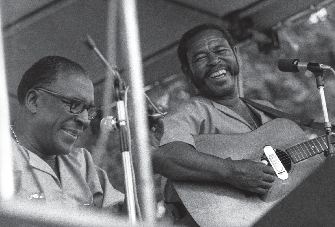 Figure 5 Sonny Terry (left) and Brownie McGhee performing at Lincoln Folk Festival, 1971. Photo: Estate Of Keith Morris/Redferns/Getty Images. View description - Figure 5 Sonny Terry (left) and Brownie McGhee performing at Lincoln Folk Festival, ...View description - Figure 5 Sonny Terry (left) and Brownie McGhee performing at Lincoln Folk Festival, ...End of FigureHaving identified the eight instances of the chorus in ‘Midnight Special’, you will next identify the verses. Remember that verses have the same musical material as one another, but different words. Start of ActivityActivity 3Allow around 25 minutes for this activityStart of QuestionListen again to ‘Midnight Special’, this time to identify the song’s verses. Using the text box below, write down the track time at the beginning of each verse (use the format 00:00), as well as a few words from the beginning of each verse. End of QuestionProvide your answer... View discussion - Activity 3End of ActivityAt this early stage, it would be fine if you arrived at either conclusion identified in the discussion. This said, the argument is a little better for hearing five verses than ten. In the first place, the ‘half verses’ are always heard in pairs and never on their own; the chorus never appears after a ‘half verse’. Second, each of the five ‘full verses’ stands on its own as an independent narrative unit: Miss Rosie attempting to get her man out of prison; breakfast in prison; trouble with the police in Houston; breakfast in prison (again); saying goodbye to Miss Rosie. As this suggests, the definitions of verses and choruses provided earlier may need qualification. In Section 1, you read that verses have the same musical material as one another, but different words. This can now be revised: in determining where a verse begins and ends, you should also take into account other aspects of the song, including the meaning of the lyrics. More generally, it is helpful to conceptualise form in larger, rather than smaller, groupings, since this helps a broader picture to emerge from the detail. 5 Song structure and meaningTable 4 presents a complete picture of ‘Midnight Special’, showing how the verses and choruses fit together. It also introduces a few new terms for the parts of the song that are distinct from the verses and choruses: the introduction, conclusion and interludes. These will be discussed these later in the course. Start of TableTable 4 Complete form of ‘Midnight Special’End of TableThe big picture in Table 4 invites reflection on how the form of the song helps to convey its meaning. Given what is known about the train called the Midnight Special, the light mentioned in the chorus might be understood as a metaphor for hope for deliverance, a glimmer appearing at the moment when the prison is at its darkest. This hope is juxtaposed with the images of desperation in the verses: Miss Rosie hoping for the release of her man; prisoners facing the same breakfast each morning (or the same empty plates, depending on the verse); fear of imprisonment for petty crime; a lover left behind at the station. The meaning of the song then emerges in the course of the alternation between verses and chorus: the verses present glimpses of unhappy lives, while the chorus dreams of deliverance. The song has a kind of accommodating structure, allowing the different stories in the verses to be connected by means of the same general theme. Just such accommodation is evident when comparing early twentieth-century recordings of the song by other singers. The chorus remains much the same from version to version, but the verses can vary considerably. The structure of the song allows singers to add verses of their own, perhaps corresponding to their own experiences of desperate situations, and to connect these to the overarching theme of hope for release. 6 Other elements of song structureStart of Figure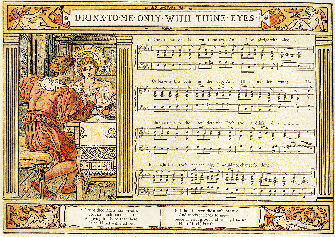 Figure 6 Walter Crane, ‘Drink to Me Only With Thine Eyes’, colour lithograph, song illustration from Pan-Pipes, A Book of Old Songs, Newly Arranged and with Accompaniments by Theo. Marzials, London, George Routledge & Sons, 1884. Photo: Prismatic Pictures/Bridgeman Images. View description - Figure 6 Walter Crane, ‘Drink to Me Only With Thine Eyes’, colour lithograph, song ...View description - Figure 6 Walter Crane, ‘Drink to Me Only With Thine Eyes’, colour lithograph, song ...End of FigureThe alternation between contrasting verses and choruses is fundamental to many songs, but it is often part of a larger structure with other components. You will now look at some additional formal elements encountered in popular songs, each with its own specialist term: bridge, pre-chorus, introduction, coda and interlude. 7 The bridgeA bridge, as the name suggests, is a passage that connects other components of a song. Although the term is used in a number of ways, the following broad meanings tend to hold. First, bridges are made up of musical material that contrasts with what has gone before – for the most part, verses and choruses. Second, when a bridge has lyrics, these tend to be different from what has been heard earlier. Finally, bridges appear some way into a song, after other important elements have been introduced. One of the most famous bridges in Western pop is in Mark James’s ‘Suspicious Minds’, a song made famous by Elvis Presley in 1969 and subsequently performed by many other musicians, including Fine Young Cannibals in 1985. It is the latter band’s interpretation that is the basis of Activity 4. As Table 5 shows, the song begins with a pair of verse–chorus alternations, followed by the bridge, which arrives at 01:45. (The table does not include the music that comes after the bridge.) Start of TableTable 5 Structure of the opening of ‘Suspicious Minds’ by Fine Young CannibalsEnd of TableStart of ActivityActivity 4Allow around 25 minutes for this activityStart of QuestionStart of Figure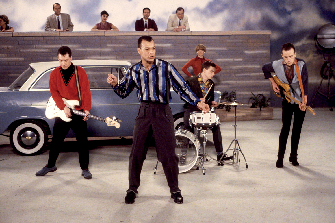 Figure 7 Fine Young Cannibals in performance, 1987. Photo: Pictorial Press Ltd/Alamy. View description - Figure 7 Fine Young Cannibals in performance, 1987. Photo: Pictorial Press Ltd/Alamy. ...View description - Figure 7 Fine Young Cannibals in performance, 1987. Photo: Pictorial Press Ltd/Alamy. ...End of FigureListen several times to the first 02:36 of ‘Suspicious Minds’, following the outline of the structure in Table 5 and trying to determine what happens immediately after the bridge. Then answer the following questions in the box below: In what ways (other than the lyrics) is the bridge distinct from the preceding music? Focus on tempo (fastness/slowness), volume (loudness/softness), and the instrumental accompaniment. Do your best to describe what you hear, even if you are uncertain of the technical terms. At what track time (00:00) do you think the bridge ends?What music is heard after the bridge, and where have you heard it earlier?End of QuestionProvide your answer... View discussion - Activity 4End of ActivityNow that you are familiar with how the various formal components of ‘Suspicious Minds’ sound, it’s appropriate to consider what they accomplish and, in particular, what the bridge contributes to the meaning of the song. The bridge seems to help produce a shift of mood away from the indignation and worry expressed in other parts of the song and towards something more conciliatory. The verses make accusations: ‘Why can’t you see what you’re doing to me?’ and ‘There you go again, asking where I’ve been.’ The chorus describes the impossibility of the situation: ‘We can’t go on together with suspicious minds.’ But the bridge pleads: ‘Don’t let this good thing die.’ The sense of pleading is conveyed in part by musical changes: the bridge is slower, quieter and less frenetic; it sounds momentarily more intimate. 8 The pre-chorusIn contemporary pop songs, a verse often moves to a chorus by way of a pre-chorus. Like the chorus, the pre-chorus tends to make use of the same words and the same melody each time it is heard. Nonetheless, it can be distinguished from the chorus in that it helps to effect a transition to the chorus from the verse, and in that the chorus usually remains the most memorable and expressive section of the song. A good example of a pre-chorus can be heard in Robyn’s performance of Klas Åhlund’s ‘Hang with Me’ (Åhlund, 2010), the focus of the next activity. As Table 6 shows, following a brief instrumental introduction, listeners hear the first verse, the second verse, the pre-chorus, and then the chorus proper. Start of TableTable 6 Structure of the opening of ‘Hang with Me’ by RobynEnd of TableStart of ActivityActivity 5Allow around 25 minutes for this activityStart of QuestionThis activity has three parts.End of QuestionPart AStart of QuestionListen several times to the first 01:27 of Robyn’s ‘Hang with Me’, following the form with the help of Table 6, until you can tell the difference between the verses, the pre-chorus and the chorus. End of QuestionPart BStart of QuestionNow attempt to determine what happens between 01:27 and 02:30 (this isn’t shown in Table 6). Do any of the earlier sections of the song recur? As you listen, write down a few notes about the material between 01:27 and 02:30 – for instance the lyrics and track time from the beginning of anything that sounds like the beginning of a section. Don’t worry if you find it difficult to hear the form clearly on the first listen; this often becomes clearer in retrospect, after you have heard the music more than once. It will probably be helpful to move back and forth within the track, comparing the beginnings of sections directly with one another. End of QuestionProvide your answer... Part CStart of QuestionAnswer the questions below with the help of your recording of Robyn’s ‘Hang with Me’ and your notes to Part B.Following the first chorus, what do you hear beginning at 01:27?End of Questionthe pre-chorusthe first versea bridgethe chorusa new verseView answer - Part CStart of QuestionWhat do you hear beginning at 01:44?End of Questionthe chorusthe second versethe pre-chorusa bridgea new verseView answer - PartStart of QuestionWhat do you hear beginning at 02:01? End of Questiona bridgea new versethe chorusthe second versethe pre-chorusView answer - PartView discussion - PartEnd of ActivityFigure 8 also helps clarify a number of things about pre-choruses that distinguish them from bridges (in case some of these terms are starting to blur together!): a pre-chorus is introduced relatively early in a song, it functions as a ‘connector’ between verse and chorus, and it is more likely than a bridge to occur more than once. The outline in Figure 8 does not account for every element of formal interest in ‘Hang with Me’. If you listen to the song closely, you should be able to hear that each section ends with a similar concluding formula. This occurs in a slightly different way each time: as ‘Then I guess you can hang with me’ in the verses, ‘If you hang with me’ in the pre-choruses, and ‘You can hang with me’ in the choruses. But the same words are always sung to the same melody. Figure 9 represents this feature by means of the word ‘tag’ near the right side of the row representing each section. Start of Figure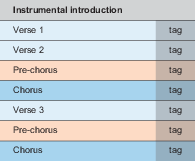 Figure 9 ‘Hang with Me’, structure of opening showing repeated concluding formula View description - Figure 9 ‘Hang with Me’, structure of opening showing repeated concluding formula ...View description - Figure 9 ‘Hang with Me’, structure of opening showing repeated concluding formula ...End of Figure9 Music, meaning and the pre-chorusThere are a number of conventions associated with the chorus in popular songs. The chorus is typically melodic, memorable, and expressively heightened, and the other parts of the song usually build toward it. This is the case in ‘Hang with Me’. During the verse and the pre-chorus, the text is sung in an almost speech-like way, with quick successions of syllables separated by longish pauses. But the words of the chorus are more ‘sung’ and sustained, and the music seems more expressive. This is complemented by a heightening of a more literal kind: each component of the song – verse, pre-chorus and chorus – begins a little higher in the singer’s vocal range. Start of Figure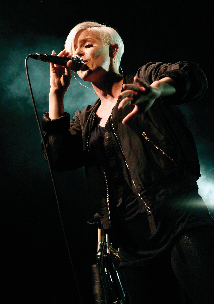 Figure 10 Robyn performing at Carling Academy, Bristol, 2008. Photo: Lebrecht Music and Arts/Alamy. View description - Figure 10 Robyn performing at Carling Academy, Bristol, 2008. Photo: Lebrecht Music ...View description - Figure 10 Robyn performing at Carling Academy, Bristol, 2008. Photo: Lebrecht Music ...End of FigureHow do the musical and formal elements of ‘Hang with Me’ help to convey the meaning of the song? There is a kind of productive tension between what is heard in the words and in the melody. The verse and the pre-chorus suggest the negotiations at the beginning of a relationship, a kind of ‘Are you serious about this? Then maybe it will work.’ Crucially, though, when the chorus arrives – the moment when a more sustained melody is heard and some kind of affirmation might be expected – the narrator pulls back, in effect saying, ‘Just don’t get too serious.’ There is a kind of ambivalence in the structure of the song, then, the lyrics pulling away at the very moment the melody seems to be falling in love. 10 IntroductionsThe opening of a song – the material preceding the first verse or chorus – is usually called the introduction, sometimes abbreviated to ‘intro.’ The introduction is often a strictly instrumental version of music from elsewhere in the song, for instance the verse or the chorus. In ‘Midnight Special’, it is a version of the chorus. Start of ActivityActivity 6Allow around 5 minutes for this activityStart of QuestionConfirm the connection between the introduction and the chorus by singing or saying the lyrics of the chorus (‘Let the Midnight Special shine the light on me / Let the Midnight Special shine the ever-loving light on me’) in time with the music of the introduction (refer to the opening of your recording of ‘Midnight Special’). Simply start the words the moment you hear the harmonica begin. End of QuestionEnd of ActivityIn other pieces, the introduction takes the form of a vamp: a short piece of opening material that can be repeated as desired. This is the case at the beginning of ‘Suspicious Minds’: in a live performance, the backing band can simply repeat the same two seconds of music until the vocalist is ready to come in. The vamp can also be built on material from another part of the song: in ‘Suspicious Minds’, it turns out to be the music accompanying the start of the verse. Listen again to your recording of ‘Suspicious Minds’ if you would like to confirm this. The music heard four times at the beginning of ‘Hang with Me’ (just after the swell in the bass) could perhaps also be called a vamp, but here the designation is a little less clear, since the same musical material accompanies the entirety of the first and second verses. Like many pieces influenced by electronic dance music, ‘Hang with Me’ makes use of repeating musical patterns called ostinatos or sometimes (in electronic music) loops. Start of ActivityActivity 7Allow around 5 minutes for this activityStart of QuestionListen to the introduction and the first two verses of ‘Hang with Me’, paying attention to the looped musical material. End of QuestionEnd of Activity11 Instrumental interludesThe opening discussion of ‘Midnight Special’ also introduced the instrumental interlude, which can be understood as a break from the vocal material of a song. Interludes are often opportunities for instrumental soloists to step into the spotlight; certain varieties are so well-established they have their own names (e.g. the guitar or saxophone solo). Like introductions, interludes are often based on musical material from other parts of a song. In ‘Midnight Special’, interludes and introduction alike are textless versions of the chorus. For this reason, the designation ‘based on chorus’ has been incorporated at several points in Table 7. You can listen to your recording of the song again to confirm the relationship between the interlude and the chorus: do this in the same way as with the introduction, by singing or saying the words of the chorus during the interludes. Start of TableTable 7 Form of ‘Midnight Special’ (partial)End of TableThere are two instrumental interludes in the second half of ‘Be My Baby’ (Covach, 2005, pp. 71–2). As Table 8 shows, the first begins immediately after the second chorus and is based on the verse. The second is shorter and simpler, but no less effective. Almost all of the musicians drop out, and the simple rhythmic pattern that opened the song is heard again. A few seconds later, the chorus bursts in at full volume and takes the listener through to the end of the piece. Start of TableTable 8 Structure of ‘Be My Baby’End of TableStart of ActivityActivity 8Allow around 10 minutes for this activityStart of QuestionListen once or twice to ‘Be My Baby’, following along with Table 8. When you reach the first interlude at 01:36, try singing or saying the first half of the second verse in time with the violin part (‘I’ll make you happy, baby, just wait and see / For every kiss you give me, I'll give you three’). This should confirm the relationship between the interlude and the verse. End of QuestionEnd of Activity12 EndingsTable 9 captures an important aspect of the structure of pop songs that are based on verse–chorus alternation. They often start out straightforwardly, but get more complicated at around the halfway mark. For example, as mentioned earlier, the first instrumental interlude in ‘Be My Baby’ is based on the verse but is only half a verse in length. Start of TableTable 9 Structure of ‘Be My Baby’ (Table 8 repeated)End of TableAs this suggests, the orderly alternation of verses and choruses in the first half of a pop song can often go out of the window in the second half. Repetitions of earlier sections may be varied or abbreviated, verses from earlier in the song may be recycled, and material from completely different sections may be combined. Consider what happens in the second half of ‘Suspicious Minds’ (Table 10). After the bridge, the first verse of the song returns (rather than a new verse being introduced). This is followed by the chorus, and then two more statements of the first verse. All of this departs from the careful layering of new and repeated material at the opening of the song. At the same time, a new musical process occurs across the elements at the end of the song. The music gradually increases in intensity: we hear more of the backing singer’s high falsetto vocal parts, the tambourine and trumpet parts become more prominent, and the drum part gets louder and more elaborate. All of this builds to a kind of explosive release at the end of the song, which you can hear by listening to ‘Suspicious Minds’ again. Start of TableTable 10 Structure of ‘Suspicious Minds’ by Fine Young Cannibals End of TableTable 10 introduces a final technical term, coda (Latin for ‘tail’), which musicians use to designate several kinds of musical endings. The word describes concluding material that is distinct from (or appended to) other sections of the song. In ‘Suspicious Minds’, the coda is the very brief span of music that follows the final verse, namely the ‘Ooh, baby, baby, yeah!’ that brings the song to a close. Most codas are longer than this, however. The term outro (a neologism playfully paralleling ‘intro’) is often used instead of ‘coda’ when discussing pop music. 13 Alphabetic representations of formSo far, this course has focused on song forms that make use of verse–chorus alternation, and this has involved introducing the terms commonly used to describe the component parts of those forms: verse, chorus, bridge, pre-chorus, introduction, interlude, and coda. There are other kinds of song forms, however, and some of these are easier to describe using alphabetic designations. The alphabetic system used in this course works as follows: upper-case letters (A, B) represent larger sections lower-case letters (a, b) represent subsections of larger sectionsprime (′), double prime (″), triple prime (′′′) etc. marks are used to show that a section or subsection is repeated, but in varied form (e.g. AA′, aba′a″). To start with a simple example, in AABA forms, the same musical material is heard three times: twice at the beginning and once at the end – hence the three As. Between the second and the final iterations of A, contrasting material is presented in a B section. Harold Arlen’s ‘It’s Only a Paper Moon’, with lyrics by Billy Rose and E.Y. Harburg, is a good example. Start of ActivityActivity 9Allow around 15 minutes for this activityStart of QuestionStart of Figure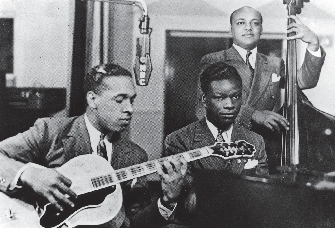 Figure 11 The Nat King Cole Trio. Photo: Pictorial Press Ltd/Alamy. View description - Figure 11 The Nat King Cole Trio. Photo: Pictorial Press Ltd/Alamy. View description - Figure 11 The Nat King Cole Trio. Photo: Pictorial Press Ltd/Alamy. End of FigureListen to Nat ‘King’ Cole performing ‘It’s Only a Paper Moon’. Focus on the section in which Cole first sings the lyrics – between 00:52 and 01:45 of the recording – following the lyrics and the form in Table 11. As you listen, try to determine what distinguishes A from B, considering both words and music. Write down a brief explanation in the box provided. Start of TableTable 11 Structure of ‘It’s Only a Paper Moon’ (Rose and Harburg, 2004)End of TableEnd of QuestionProvide your answer... View discussion - Activity 9End of Activity14 Studying form in traditional dance musicThe alphabetic designations used to represent song forms are also used to describe instrumental music. Traditional dance music from north-western Europe makes widespread use of the form AABB, for instance. As the letters suggest, music in that form incorporates both contrast and repetition: it features two contrasting parts (A and B), each of which is immediately repeated (AA and BB). Moreover, it is not uncommon to perform the entire four-part pattern two or more times (AABB, AABB and so on). Musical form often incorporates nested structures – repetitions within repetitions. ‘Fiddle Blast’, a set of tunes performed by Aly Bain, Jenna Reid, Mairéad Ní Mhaonaigh and Stuart Duncan for the BBC/RTÉ Transatlantic Sessions programme, starts off with a tune in AABB form, ‘The Teetotaller’. In Activity 10, you will attempt to distinguish its sections. Start of ActivityActivity 10Allow around 30 minutes for this activityStart of QuestionStart of Figure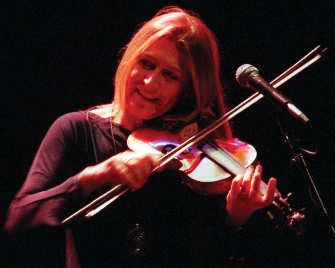 Figure 12 Mairéad Ní Mhaonaigh in performance, 1998. Photo: Al Schaben/Los Angeles Times/Getty Images. View description - Figure 12 Mairéad Ní Mhaonaigh in performance, 1998. Photo: Al Schaben/Los Angeles ...View description - Figure 12 Mairéad Ní Mhaonaigh in performance, 1998. Photo: Al Schaben/Los Angeles ...End of FigureListen four or five times to ‘The Teetotaller’ and try to determine where the sections of the AABB form occur. The form is heard three times in total during the extract. Write down the track time at the beginning of each section, using the appropriate boxes in Table 12. You can always pause the recording to write in the table. This task may initially seem more difficult than determining the form of a song, since there are no words to help you to orient yourself, but repeated listens should reveal the structure. Start of TableTable 12 Structure of ‘The Teetotaller’ End of TableEnd of QuestionView discussion - Activity 10End of ActivityAn even finer-grained analysis of ‘The Teetotaller’ is possible. For example, section A can be divided into two shorter subsections, as shown in Table 13. These subsections begin with the same melodic material and might thus be understood as variations of one another. These have been notated as a and a′, using lower-case letters to indicate that they are subsections of the larger A section and the prime symbol (′) to indicate that the second subsection is a variation (rather than a straightforward repetition) of the first. You may wish to listen to ‘The Teetotaller’ again to try to follow the sequence of subsections.Start of TableTable 13 Sections and subsections of ‘The Teetotaller’End of Table15 Strategies for representing formYou have now encountered a number of ways of representing form. The first of these makes use of specialist terminology (e.g. verse, chorus, pre-chorus, coda/outro) and the second employs alphabetic designations (e.g. AABA, aa′). Musicians tend to use dedicated terminology for some song forms and alphabetic designations for others, but it would be entirely possible to use alphabetic representations across the board. For example, earlier in this course, the structure of ‘Midnight Special’ was mapped out using specialist terms to designate sections, as shown in Table 14. The table identifies 20 sections in total, a multitude of parts that makes the form difficult to grasp at a glance. In such situations, it is often helpful to look for overarching structures that allow you to organise the detail in a more manageable way, for instance as a set of sections and subsections. Start of TableTable 14 Form of ‘Midnight Special’End of TableFigure 13 does just this. It contains the same details, but distinguishes two tiers of musical structure: sections, indicated by upper-case letters, and subsections, indicated by lower-case letters. The figure also employs the prime symbol to indicate when a section or subsection contains a varied version of music that occurs elsewhere. For example, in the Subsection column, the choruses are labelled b and the instrumental breaks are labelled b′. This acknowledges that the choruses contain sung material and the latter do not. Similarly, the Section column differentiates A and A′ sections. Both A and A′ start with the pattern verse–chorus–interlude, but each of the sections marked A′ appends an ‘extra’ chorus. It is as though the A sections ‘thicken’ to become A′ sections as the song progresses. This thickening is also reflected in the shading of the figure (a darker shade of blue is used for the A′ sections than the A sections). Start of Figure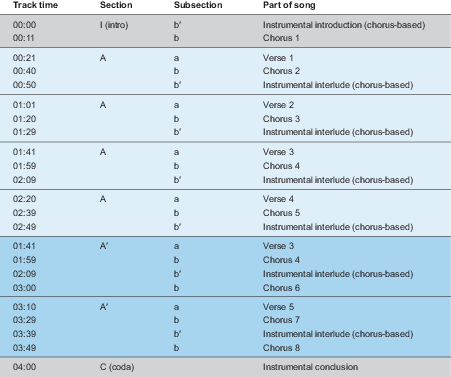 Figure 13 ‘Midnight Special’, form, second version, employing alphabetic designations View description - Figure 13 ‘Midnight Special’, form, second version, employing alphabetic designations ...View description - Figure 13 ‘Midnight Special’, form, second version, employing alphabetic designations ...End of FigureThe two levels of analysis in Figure 13 allow a reader to keep track of the detail without losing the broader picture. Describing a piece of music as having the form abb′abb′abb′abb′babb′b is altogether too confusing; AAAA′A′ is much easier to grasp. In general, when analysing form, you should try to contextualise detail within a broader, simpler framework. You may wish to listen to ‘Midnight Special’ again to see whether you can follow the broader structure outlined in Figure 13. Although much of this course has focused on specialist terminology and alphabetical designations, almost all of the discussions of form have been accompanied by visual representations of one kind or another, some incorporating colour, including Figures 1, 2, 8 (‘hidden’ inside the Discussion for Activity 5), 9 and 13. Figure 14 introduces a final image, for a song you have not yet encountered but may wish to investigate for yourself. The various parts of the form are colour coded: greens for verses and verse-like material, oranges for pre-choruses and blues for choruses and chorus-like material. The intensity of the colours reflects the loudness and softness of the music. The length, left to right, of the sections corresponds to their relative duration. As this suggests, a figure can convey all kinds of information about the musical object it represents. Start of Figure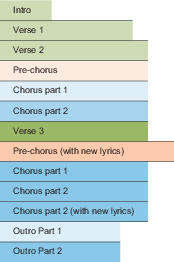 Figure 14 Representation of musical elements in Céline Dion, ‘Encore un soir’ View description - Figure 14 Representation of musical elements in Céline Dion, ‘Encore un soir’ View description - Figure 14 Representation of musical elements in Céline Dion, ‘Encore un soir’ End of Figure16 Check your learningHave a go at the following quiz to check what you have learned. End-of-course quizOpen the quiz in a new tab or window and come back here when you’re done.ConclusionYou now have a sense of how music is organised formally – by means of repetition, variation, and contrast – as well as a number of ways this can be communicated, including through specialist terminology, alphabetic symbols and visual representations. You have also studied the form of several pieces of music in different styles, including ‘Be My Baby’, ‘Midnight Special’, ‘Suspicious Minds’, ‘It’s Only a Paper Moon’ and ‘The Teetotaller’. This OpenLearn course is an adapted extract from the Open University course A234 Understanding music. GlossaryBridgeA contrasting passage connecting other important components of a song. ChorusA section of a song in which both music and text are repeated. The chorus is often sung in alternation with other sections (especially verses) and frequently contains the most memorable and engaging musical material in a song. ContrastFormal technique in which new musical material is presented.CodaA passage that brings a piece to a close. ExtemporisedComposed in the course of performance. A synonym of ‘improvised’.FalsettoMost commonly, the weaker upper range of the male voice.FormHow music is organised in time by means of repetition, variation and contrast. Instrumental musicMusic made by instruments only, without singing.InterludeAn instrumental passage that comes between other sections of a song. IntroductionAlso referred to as ‘Intro’. An instrumental passage heard at the opening of a piece of music.LoopA repeating section, often purely instrumental. The term is most commonly used in describing electronic music. OstinatosA relatively short passage of music, continually repeated.OutroCoda; an instrumental section that concludes a piece of music.Pre-chorusA section of a song that connects the verse to the chorus. It typically uses the same words and the same melody each time it appears. RepetitionFormal technique involving the presentation of musical material that has been heard before.TempoThe speed of the underlying beat.VampA short piece of opening material that can be repeated as desired.VariationFormal technique in which musical material that has been heard before is presented in altered form.VerseA verse is a section of a song that has the same musical content as other verses, but different words. Verses tend to have more text and be more focused on narrative than choruses. VocablesSung, meaningless syllables. ReferencesÅhlund, K. (2010) Lyrics to ‘Hang with Me’ as performed by Robyn on Body Talk Pt. 2. Transcribed by B. Dueck from the recording. Stockholm: Konichiwa Records. Cohen, N. (2000) Long Steel Rail: The Railroad in American Folksong. 2nd edn. Urbana, IL: University of Illinois Press. Covach, J. (2005) ‘Form in rock music: a primer’, in Stein, D. (ed.) Engaging Music: Essays in Music Analysis. New York: Oxford University Press, pp. 65–76. Lomax, A. and Lomax, J.A. (1947) Folk Song: U.S.A. New York: Duell, Sloan and Piece. Rose, B. and Harburg, E.Y. (2004 [1932]) Lyrics to ‘It’s Only a Paper Moon’, The ’30s: Paperback Songs. Music by H. Arlen. (Lyrics revised by B. Dueck to reflect the performance by Nat ‘King’ Cole on The World of Nat King Cole (2004), Nashville, TN: Capitol.) Milwaukee, WI: Hal Leonard, pp. 138–9. Spector, P., Greenwich, E., and Barry, J. (1963) Lyrics to ‘Be My Baby’. Lyrics transcribed by B. Dueck from the recording. Philadelphia, PA: Philles Records. Traditional (1977) Lyrics to ‘Midnight Special’ as performed by Brownie McGhee and Sonny Terry on Midnight Special (Remastered). Lyrics transcribed by B. Dueck from the recording. California: Fantasy Records. AcknowledgementsThis free course was written by Adam White and Byron Dueck.Except for third party materials and otherwise stated (see terms and conditions), this content is made available under a Creative Commons Attribution-NonCommercial-ShareAlike 4.0 Licence. The material acknowledged below is Proprietary and used under licence (not subject to Creative Commons Licence). Grateful acknowledgement is made to the following sources for permission to reproduce material in this free course: ImagesCourse image: © recep-bg/istockFigure 1: © The Open UniversityFigure 2: © The Open UniversityFigure 3: The Ronettes performing at the London Palladium, 1964. Photo: Pictorial Press Ltd/Alamy.Figure 4: The Imperial State Prison Farm, Sugar Land, c.1908. Photo: Taken from Wikimedia, Texas Prison Museum/Public Domain.Figure 5: Sonny Terry and Brownie McGhee performing at Lincoln Folk Festival, 1971. Photo: Estate Of Keith Morris/Redferns/Getty Images. Figure 6: Walter Crane, ‘Drink to Me Only With Thine Eyes’, colour lithograph, song illustration from Pan-Pipes, A Book of Old Songs, Newly Arranged and with Accompaniments by Theo. Marzials, London, George Routledge & Sons, 1884. Photo: Prismatic Pictures/Bridgeman Images. Figure 7: Fine Young Cannibals in performance, 1987. Photo: Pictorial Press Ltd/Alamy.Figure 8: © The Open UniversityFigure 9: © The Open UniversityFigure 10: Robyn performing at Carling Academy, Bristol, 2008. Photo: Lebrecht Music and Arts/Alamy.Figure 11: The Nat King Cole Trio. Photo: Pictorial Press Ltd/Alamy.Figure 12: Mairéad Ní Mhaonaigh in performance, 1998. Photo: Al Schaben/Los Angeles Times/Getty Images.Figure 13: © The Open UniversityFigure 14: © The Open UniversityText‘Be My Baby’: Words and Music by Phil Spector, Ellie Greenwich and Jeff Barry. Copyright © 1963 (Renewed 1991) TRIO MUSIC COMPANY, UNIVERSAL – SONGS OF POLYGRAM INTERNATIONAL, INC. and MOTHER BERTHA MUSIC, INC. ‘Midnight Special’: Traditional Folk Song.‘Suspicious Minds’: Lyrics by Mark James/Francis Zambon. Copyright © 1968 Sony/ATV Music Publishing LLC. Copyright Renewed.‘Hang With Me’: Words and Music by Klas Åhlund. Copyright © 2002 Madhouse Music AB, Sweden. Universal Music Publishing Group.‘It’s Only A Paper Moon’: Lyrics by Billy Rose and E.Y. “Yip” Harburg. Music by Harold Arlen. Copyright © 1933 (Renewed) Chappell & Co., Inc., GLOCCA MORRA MUSIC and S.A. MUSIC CO. Every effort has been made to contact copyright owners. If any have been inadvertently overlooked, the publishers will be pleased to make the necessary arrangements at the first opportunity. Don't miss outIf reading this text has inspired you to learn more, you may be interested in joining the millions of people who discover our free learning resources and qualifications by visiting The Open University – www.open.edu/openlearn/free-courses. SolutionsActivity 2DiscussionThe words are:Start of Verse(Well) let the Midnight Special shine the light on me;
(Well) let the Midnight Special shine the ever-loving light on me. (Traditional, 1977)End of VerseUnlike in ‘Be My Baby’, where the first verse is heard before the first chorus, the chorus is the first vocal material to be heard in ‘Midnight Special’. The chorus is sung eight times during the performance.The choruses begin around 00:11 00:40, 01:20, 01:59, 02:39, 03:00, 03:29 and 03:49. Back to - Activity 2Activity 3DiscussionThere are at least two ways to perceive the verses. One is to hear five verses, as shown in Table 2.Start of TableTable 2 Five-verse model of ‘Midnight Special’End of TableHowever, about halfway through each of these five segments, the musical material (parts of the vocal melody and guitar accompaniment) seems to repeat. Keeping in mind that in verses, the music repeats but the lyrics are new, it is also possible to identify ten rather than five verses. This interpretation is shown in Table 3. Start of TableTable 3 Ten-verse model of ‘Midnight Special’End of TableBack to - Activity 3Activity 4DiscussionThe bridge is both slower and quieter than the preceding material, although it increases in intensity in its final moments. The musical accompaniment also changes. Widely spaced, reverberating guitar chords replace the rapid passagework that drove the earlier parts of the song. Similarly, the formerly busy electric bass part becomes more sedate. The bridge ends at 02:07.The bridge is followed immediately by the first verse, repeated from the opening of the song.Back to - Activity 4Activity 5Part CAnswerRight:a new verseWrong:the pre-chorusthe first versea bridgethe chorusBack to - Part CPartAnswerRight:the pre-chorusWrong:the chorusthe second versea bridgea new verseBack to - PartPartAnswerRight:the chorusWrong:a bridgea new versethe second versethe pre-chorusBack to - PartDiscussionThe organisation of the opening 02:30 of ‘Hang with Me’ is summarised in Figure 8; each kind of section – introduction, verse, pre-chorus, chorus – has its own colour. The structure from 00:11 to 01:27 (Verse 1, Verse 2, pre-chorus, chorus) is very similar to that from 01:27 to 02:30 (Verse 3, pre-chorus, chorus). The only difference is that from 01:27 to 02:30, there is one verse, rather than two. Start of Figure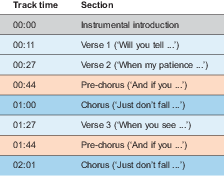 Figure 8 ‘Hang with Me’, structure of opening, continued View description - Figure 8 ‘Hang with Me’, structure of opening, continued View description - Figure 8 ‘Hang with Me’, structure of opening, continued End of FigureBack to - PartActivity 9DiscussionThe three A sections share some of the same words; each one ends ‘But it wouldn’t be make believe if you believe in me’. They also have related rhymes (sea/me, tree/me and be/me) while the B section differs (parade/arcade). Finally, the three A sections have the same melody. If you wish, you can confirm this to yourself by singing or saying ‘It is only a canvas sky’ along with the recording while Cole is singing ‘It is only a paper moon’. Back to - Activity 9Activity 10DiscussionThe musicians cycle through the AABB form as follows:Start of TableTable 12 Structure of ‘The Teetotaller’ (completed)End of TableDon’t worry if your answers are substantially different to these, but do listen to the recording again, following along with the completed version of Table 12. It may help to listen for how the melody moves into a higher register at the beginning of the B section and back into a lower one when the A section returns. Back to - Activity 10Figure 1 The spectrum between repetition and contrast DescriptionThis figure shows a horizontal bar that is coloured in a horizontal progression from yellow, through green, to blue (from left to right). These colours represent Repetition, Variation, and Contrast, respectively. Back to - Figure 1 The spectrum between repetition and contrast Figure 2 Distinguishing verses and choruses DescriptionThis figure contains two rows and two columns. The first row is entitled Verses, and the second Choruses. The first column is entitled Words, and the second Music. The box at the intersection of Verses and Words contains this text: ‘Distinct from the words of the chorus and different from verse to verse.’ The box at the intersection of Verses and Music contains this text: ‘Distinct from the music of the chorus, but the same (or very similar) from verse to verse.’ The box at the intersection of Choruses and Words contains this text: ‘Distinct from the words of the verses, but the same (or very similar) from chorus to chorus. The box at the intersection of Choruses and Music contains this text: ‘Distinct from the music of the verses, but the same (or very similar) from chorus to chorus.’ Back to - Figure 2 Distinguishing verses and choruses Figure 3 The Ronettes performing at the London Palladium, 1964. Photo: Pictorial Press Ltd/Alamy. DescriptionA photograph of The Ronettes on stage. Back to - Figure 3 The Ronettes performing at the London Palladium, 1964. Photo: Pictorial Press Ltd/Alamy. Figure 4 The Imperial State Prison Farm, Sugar Land, c.1908. Photo: Taken from Wikimedia, Texas Prison Museum/Public Domain.DescriptionThis is a photograph of the Imperial State Prison Farm. Back to - Figure 4 The Imperial State Prison Farm, Sugar Land, c.1908. Photo: Taken from Wikimedia, Texas Prison Museum/Public Domain.Figure 5 Sonny Terry (left) and Brownie McGhee performing at Lincoln Folk Festival, 1971. Photo: Estate Of Keith Morris/Redferns/Getty Images. DescriptionThis is a photograph of Sonny Terry and Brownie McGhee performing. Back to - Figure 5 Sonny Terry (left) and Brownie McGhee performing at Lincoln Folk Festival, 1971. Photo: Estate Of Keith Morris/Redferns/Getty Images. Figure 6 Walter Crane, ‘Drink to Me Only With Thine Eyes’, colour lithograph, song illustration from Pan-Pipes, A Book of Old Songs, Newly Arranged and with Accompaniments by Theo. Marzials, London, George Routledge & Sons, 1884. Photo: Prismatic Pictures/Bridgeman Images. DescriptionThis figure is a picture by Walter Crane, ‘Drink to Me Only with Thine Eyes’, colour lithograph, song illustration from Pan-Pipes, A Book of Old Songs, Newly Arranged and with Accompaniments by Theo. Marzials, London, George Routledge & Sons, 1884. Back to - Figure 6 Walter Crane, ‘Drink to Me Only With Thine Eyes’, colour lithograph, song illustration from Pan-Pipes, A Book of Old Songs, Newly Arranged and with Accompaniments by Theo. Marzials, London, George Routledge & Sons, 1884. Photo: Prismatic Pictures/Bridgeman Images. Figure 7 Fine Young Cannibals in performance, 1987. Photo: Pictorial Press Ltd/Alamy. DescriptionThis is a photograph of Fine Young Cannibals performing. Back to - Figure 7 Fine Young Cannibals in performance, 1987. Photo: Pictorial Press Ltd/Alamy. Figure 8 ‘Hang with Me’, structure of opening, continued DescriptionThis figure shows the structure of the opening of ‘Hang with Me’. There are two columns each with eight rows. The first column is labelled ‘Track time’ and the second ‘Section’. There are eight rows. The first row contains the text ‘00:00’ and ‘Instrumental introduction’ and is coloured light grey. The second row has ‘00:11’ and ‘Verse 1 (‘Will you tell …’). The third row has ‘00:27’ and ‘Verse 2 (‘When my patience …’)’. These two rows are light blue. The fourth row has ‘00:44’ and ‘Pre-chorus’ (‘And if you’)’ and is orange. The fifth row has ‘01:00’ and ‘Chorus (‘Just don’t fall …’) and is blue. The sixth row has ‘01:27’ and ‘Verse 3 (‘When you see …’)’ and is light blue. The seventh row has ‘01:44’ and ‘Pre-chorus (‘And if you …’)’ and is beige. The eighth and last row has ‘02:01’ and ‘Chorus (‘Just don’t fall …’)’ and is blue. Back to - Figure 8 ‘Hang with Me’, structure of opening, continued Figure 9 ‘Hang with Me’, structure of opening showing repeated concluding formula DescriptionThis figure shows the structure of the opening of ‘Hang with Me’ showing repeated concluding formula. As in Figure 8, there are eight rows. The first row, labelled ‘Instrumental introduction’, is grey. The second and third rows are labelled ‘Verse 1’ and ‘Verse 2’ and are light blue. The fourth row is labelled ‘Pre-chorus’ (orange). Rows five and six are Chorus (blue) and Verse 3 (light blue). Row seven is labelled ‘Pre-chorus’ (orange) and row eight is Chorus (blue). All rows except for the first have a shaded grey section at the end that contains the word ‘tag’. Back to - Figure 9 ‘Hang with Me’, structure of opening showing repeated concluding formula Figure 10 Robyn performing at Carling Academy, Bristol, 2008. Photo: Lebrecht Music and Arts/Alamy.DescriptionThis is a photograph of Robyn performing. Back to - Figure 10 Robyn performing at Carling Academy, Bristol, 2008. Photo: Lebrecht Music and Arts/Alamy.Figure 11 The Nat King Cole Trio. Photo: Pictorial Press Ltd/Alamy. DescriptionThis is a photograph of Nat King Cole performing. Back to - Figure 11 The Nat King Cole Trio. Photo: Pictorial Press Ltd/Alamy. Figure 12 Mairéad Ní Mhaonaigh in performance, 1998. Photo: Al Schaben/Los Angeles Times/Getty Images. DescriptionThis is a photograph of Mairéad Ní Mhaonaigh performing. Back to - Figure 12 Mairéad Ní Mhaonaigh in performance, 1998. Photo: Al Schaben/Los Angeles Times/Getty Images. Figure 13 ‘Midnight Special’, form, second version, employing alphabetic designations DescriptionThis figure is another representation of the form of ‘Midnight Special’. It is a table with 20 rows and four columns. The columns are labelled ‘Track time’, ‘Section’, ‘Subsection’, and ‘Part of song’. Under the columns ‘Track time’, ‘Subsection’ and ‘Part of song’, the first row contains the text ‘00:00, (lower-case) b prime, Instrumental introduction (chorus-based)’ The second row has ‘00:11, (lower-case) b, Chorus 1’. The third row has ‘00:21, (lower-case) a, Verse 1’. The fourth row has ‘00:40, (lower-case) b, Chorus 2’. The fifth row has ‘00:50, (lower-case) b prime, Instrumental interlude (chorus-based)’. The sixth row has ‘01:01, (lower-case) a, Verse 2’. The seventh row has ‘01:20, (lower-case) b, Chorus 3’. The eighth row has ‘01:29, (lower-case) b prime, Instrumental interlude (chorus-based)’. The ninth row has ‘01:41, (lower-case) a, Verse 3’. The tenth row has ‘01:59, (lower-case) b, Chorus 4’. The eleventh row has ‘02:09, (lower-case) b prime, Instrumental interlude (chorus-based)’. The twelfth row has ‘02:20, (lower-case) a, Verse 4’. The thirteenth row has ‘02:39, (lower-case) b, Chorus 5’. The fourteenth row has ‘02:49, (lower-case) b prime, Instrumental interlude (chorus-based)’. The fifteenth row has ‘03:00, (lower-case) b, Chorus 6’. The sixteenth row has ‘03:10, (lower-case) a, Verse 5’. The seventeenth row has ‘03:29, (lower-case) b, Chorus 7’. The eighteenth row has ‘03:39, (lower-case) b prime, Instrumental interlude (chorus-based)’. The nineteenth row has ‘03:49, (lower-case) b, Chorus 8’. The twentieth row has ‘04:00, Instrumental conclusion’. Rows one and two are coloured grey and the ‘Section’ column contains the text ‘(upper-case) I (intro)’. Rows three to five are shaded light blue and the ‘Section’ column contains the text ‘(upper-case) A’. Rows six to eight are shaded light blue and the ‘Section’ column contains the text ‘(upper-case) A’. Rows nine to eleven are coloured light blue and the ‘Section’ column contains the text ‘(upper-case) A’. Rows twelve to fifteen are shaded darker blue and the ‘Section’ column contains the text ‘(upper-case) A prime’. Rows sixteen to nineteen are also coloured darker blue and the ‘Section’ column contains the text ‘(upper-case) A prime’. Row twenty is coloured grey and the ‘Section’ column contains the text ‘C (coda)’. Back to - Figure 13 ‘Midnight Special’, form, second version, employing alphabetic designations Figure 14 Representation of musical elements in Céline Dion, ‘Encore un soir’ DescriptionThis figure is a representation of musical elements in Céline Dion’s ‘Encore un soir’. There are thirteen rows. Each row is colour coded to indicate the section of the form; the lightness or darkness of the colour indicates the loudness or softness of the music. Verse-related material is green, pre-chorus material is orange, and chorus material is blue. From top to bottom the text and colour of each row are as follows: Intro (light green), Verse 1 (light green), Verse 2 (light green), Pre-chorus (light orange), Chorus Part 1 (light blue), Chorus part 2 (darker blue), Verse 3 (darker green), Pre-chorus (with new lyrics) (darker orange). Chorus part 1 (darkest blue), Chorus part 2 (darkest blue), Chorus part 2 (with new lyrics) (darkest blue), Outro Part 1 (light blue), Outro Part 2 (darkest blue). The rows vary in length, corresponding with the length in seconds of the various sections: the row marked Intro is shortest, followed by the rows for Outro Part 1 and Outro Part 2 and then the row for Verse 1. The row for Pre-chorus (with new lyrics) is longest. The other eight rows all have the same length. Back to - Figure 14 Representation of musical elements in Céline Dion, ‘Encore un soir’ Figure 1 The spectrum between repetition and contrast DescriptionThis figure shows a horizontal bar that is coloured in a horizontal progression from yellow, through green, to blue (from left to right). These colours represent Repetition, Variation, and Contrast, respectively. Back to - Figure 1 The spectrum between repetition and contrast Figure 2 Distinguishing verses and choruses DescriptionThis figure contains two rows and two columns. The first row is entitled Verses, and the second Choruses. The first column is entitled Words, and the second Music. The box at the intersection of Verses and Words contains this text: ‘Distinct from the words of the chorus and different from verse to verse.’ The box at the intersection of Verses and Music contains this text: ‘Distinct from the music of the chorus, but the same (or very similar) from verse to verse.’ The box at the intersection of Choruses and Words contains this text: ‘Distinct from the words of the verses, but the same (or very similar) from chorus to chorus. The box at the intersection of Choruses and Music contains this text: ‘Distinct from the music of the verses, but the same (or very similar) from chorus to chorus.’ Back to - Figure 2 Distinguishing verses and choruses Figure 3 The Ronettes performing at the London Palladium, 1964. Photo: Pictorial Press Ltd/Alamy. DescriptionA photograph of The Ronettes on stage. Back to - Figure 3 The Ronettes performing at the London Palladium, 1964. Photo: Pictorial Press Ltd/Alamy. Figure 4 The Imperial State Prison Farm, Sugar Land, c.1908. Photo: Taken from Wikimedia, Texas Prison Museum/Public Domain.DescriptionThis is a photograph of the Imperial State Prison Farm. Back to - Figure 4 The Imperial State Prison Farm, Sugar Land, c.1908. Photo: Taken from Wikimedia, Texas Prison Museum/Public Domain.Figure 5 Sonny Terry (left) and Brownie McGhee performing at Lincoln Folk Festival, 1971. Photo: Estate Of Keith Morris/Redferns/Getty Images. DescriptionThis is a photograph of Sonny Terry and Brownie McGhee performing. Back to - Figure 5 Sonny Terry (left) and Brownie McGhee performing at Lincoln Folk Festival, 1971. Photo: Estate Of Keith Morris/Redferns/Getty Images. Figure 6 Walter Crane, ‘Drink to Me Only With Thine Eyes’, colour lithograph, song illustration from Pan-Pipes, A Book of Old Songs, Newly Arranged and with Accompaniments by Theo. Marzials, London, George Routledge & Sons, 1884. Photo: Prismatic Pictures/Bridgeman Images. DescriptionThis figure is a picture by Walter Crane, ‘Drink to Me Only with Thine Eyes’, colour lithograph, song illustration from Pan-Pipes, A Book of Old Songs, Newly Arranged and with Accompaniments by Theo. Marzials, London, George Routledge & Sons, 1884. Back to - Figure 6 Walter Crane, ‘Drink to Me Only With Thine Eyes’, colour lithograph, song illustration from Pan-Pipes, A Book of Old Songs, Newly Arranged and with Accompaniments by Theo. Marzials, London, George Routledge & Sons, 1884. Photo: Prismatic Pictures/Bridgeman Images. Figure 7 Fine Young Cannibals in performance, 1987. Photo: Pictorial Press Ltd/Alamy. DescriptionThis is a photograph of Fine Young Cannibals performing. Back to - Figure 7 Fine Young Cannibals in performance, 1987. Photo: Pictorial Press Ltd/Alamy. Figure 8 ‘Hang with Me’, structure of opening, continued DescriptionThis figure shows the structure of the opening of ‘Hang with Me’. There are two columns each with eight rows. The first column is labelled ‘Track time’ and the second ‘Section’. There are eight rows. The first row contains the text ‘00:00’ and ‘Instrumental introduction’ and is coloured light grey. The second row has ‘00:11’ and ‘Verse 1 (‘Will you tell …’). The third row has ‘00:27’ and ‘Verse 2 (‘When my patience …’)’. These two rows are light blue. The fourth row has ‘00:44’ and ‘Pre-chorus’ (‘And if you’)’ and is orange. The fifth row has ‘01:00’ and ‘Chorus (‘Just don’t fall …’) and is blue. The sixth row has ‘01:27’ and ‘Verse 3 (‘When you see …’)’ and is light blue. The seventh row has ‘01:44’ and ‘Pre-chorus (‘And if you …’)’ and is beige. The eighth and last row has ‘02:01’ and ‘Chorus (‘Just don’t fall …’)’ and is blue. Back to - Figure 8 ‘Hang with Me’, structure of opening, continued Figure 9 ‘Hang with Me’, structure of opening showing repeated concluding formula DescriptionThis figure shows the structure of the opening of ‘Hang with Me’ showing repeated concluding formula. As in Figure 8, there are eight rows. The first row, labelled ‘Instrumental introduction’, is grey. The second and third rows are labelled ‘Verse 1’ and ‘Verse 2’ and are light blue. The fourth row is labelled ‘Pre-chorus’ (orange). Rows five and six are Chorus (blue) and Verse 3 (light blue). Row seven is labelled ‘Pre-chorus’ (orange) and row eight is Chorus (blue). All rows except for the first have a shaded grey section at the end that contains the word ‘tag’. Back to - Figure 9 ‘Hang with Me’, structure of opening showing repeated concluding formula Figure 10 Robyn performing at Carling Academy, Bristol, 2008. Photo: Lebrecht Music and Arts/Alamy.DescriptionThis is a photograph of Robyn performing. Back to - Figure 10 Robyn performing at Carling Academy, Bristol, 2008. Photo: Lebrecht Music and Arts/Alamy.Figure 11 The Nat King Cole Trio. Photo: Pictorial Press Ltd/Alamy. DescriptionThis is a photograph of Nat King Cole performing. Back to - Figure 11 The Nat King Cole Trio. Photo: Pictorial Press Ltd/Alamy. Figure 12 Mairéad Ní Mhaonaigh in performance, 1998. Photo: Al Schaben/Los Angeles Times/Getty Images. DescriptionThis is a photograph of Mairéad Ní Mhaonaigh performing. Back to - Figure 12 Mairéad Ní Mhaonaigh in performance, 1998. Photo: Al Schaben/Los Angeles Times/Getty Images. Figure 13 ‘Midnight Special’, form, second version, employing alphabetic designations DescriptionThis figure is another representation of the form of ‘Midnight Special’. It is a table with 20 rows and four columns. The columns are labelled ‘Track time’, ‘Section’, ‘Subsection’, and ‘Part of song’. Under the columns ‘Track time’, ‘Subsection’ and ‘Part of song’, the first row contains the text ‘00:00, (lower-case) b prime, Instrumental introduction (chorus-based)’ The second row has ‘00:11, (lower-case) b, Chorus 1’. The third row has ‘00:21, (lower-case) a, Verse 1’. The fourth row has ‘00:40, (lower-case) b, Chorus 2’. The fifth row has ‘00:50, (lower-case) b prime, Instrumental interlude (chorus-based)’. The sixth row has ‘01:01, (lower-case) a, Verse 2’. The seventh row has ‘01:20, (lower-case) b, Chorus 3’. The eighth row has ‘01:29, (lower-case) b prime, Instrumental interlude (chorus-based)’. The ninth row has ‘01:41, (lower-case) a, Verse 3’. The tenth row has ‘01:59, (lower-case) b, Chorus 4’. The eleventh row has ‘02:09, (lower-case) b prime, Instrumental interlude (chorus-based)’. The twelfth row has ‘02:20, (lower-case) a, Verse 4’. The thirteenth row has ‘02:39, (lower-case) b, Chorus 5’. The fourteenth row has ‘02:49, (lower-case) b prime, Instrumental interlude (chorus-based)’. The fifteenth row has ‘03:00, (lower-case) b, Chorus 6’. The sixteenth row has ‘03:10, (lower-case) a, Verse 5’. The seventeenth row has ‘03:29, (lower-case) b, Chorus 7’. The eighteenth row has ‘03:39, (lower-case) b prime, Instrumental interlude (chorus-based)’. The nineteenth row has ‘03:49, (lower-case) b, Chorus 8’. The twentieth row has ‘04:00, Instrumental conclusion’. Rows one and two are coloured grey and the ‘Section’ column contains the text ‘(upper-case) I (intro)’. Rows three to five are shaded light blue and the ‘Section’ column contains the text ‘(upper-case) A’. Rows six to eight are shaded light blue and the ‘Section’ column contains the text ‘(upper-case) A’. Rows nine to eleven are coloured light blue and the ‘Section’ column contains the text ‘(upper-case) A’. Rows twelve to fifteen are shaded darker blue and the ‘Section’ column contains the text ‘(upper-case) A prime’. Rows sixteen to nineteen are also coloured darker blue and the ‘Section’ column contains the text ‘(upper-case) A prime’. Row twenty is coloured grey and the ‘Section’ column contains the text ‘C (coda)’. Back to - Figure 13 ‘Midnight Special’, form, second version, employing alphabetic designations Figure 14 Representation of musical elements in Céline Dion, ‘Encore un soir’ DescriptionThis figure is a representation of musical elements in Céline Dion’s ‘Encore un soir’. There are thirteen rows. Each row is colour coded to indicate the section of the form; the lightness or darkness of the colour indicates the loudness or softness of the music. Verse-related material is green, pre-chorus material is orange, and chorus material is blue. From top to bottom the text and colour of each row are as follows: Intro (light green), Verse 1 (light green), Verse 2 (light green), Pre-chorus (light orange), Chorus Part 1 (light blue), Chorus part 2 (darker blue), Verse 3 (darker green), Pre-chorus (with new lyrics) (darker orange). Chorus part 1 (darkest blue), Chorus part 2 (darkest blue), Chorus part 2 (with new lyrics) (darkest blue), Outro Part 1 (light blue), Outro Part 2 (darkest blue). The rows vary in length, corresponding with the length in seconds of the various sections: the row marked Intro is shortest, followed by the rows for Outro Part 1 and Outro Part 2 and then the row for Verse 1. The row for Pre-chorus (with new lyrics) is longest. The other eight rows all have the same length. Back to - Figure 14 Representation of musical elements in Céline Dion, ‘Encore un soir’ Song titlePerformersAlbumLength1‘Be My Baby’The RonettesBe My Baby: The Very Best of the Ronettes02:412‘Midnight Special’Brownie McGhee and Sonny TerryMidnight Special04:053‘Suspicious Minds’Fine Young CannibalsFine Young Cannibals03:594‘Hang with Me’RobynBody Talk Pt. 204:225‘It’s Only a Paper Moon’Nat King ColeThe World of Nat King Cole02:566‘Fiddle Blast’Aly Bain, Jenna Reid, Mairéad Ní Mhaonaigh and Stuart DuncanTransatlantic Sessions 4: Volume 104:53SectionTrack timeLyricsIntroduction00:00—Verse 100:07The night we met I knew I needed you so,And if I had the chance, I’d never let you goSo won’t you say you love me; I’ll make you so proud of me;We’ll make ’em turn their heads every place we go.Chorus00:35So won’t you please (be my, be my baby) be my little baby (my one and only baby),Say you’ll be my darling (be my, be my baby), be my baby now (my one and only baby), a-whoa-oh-oh-oh. Verse 200:52I’ll make you happy, baby, just wait and see;For every kiss you give me, I’ll give you three.Oh, since the day I saw you, I have been waiting for you;You know I will adore you till eternity.Chorus01:20So won’t you please (be my, be my baby) be my little baby (my one and only baby),Say you’ll be my darling (be my, be my baby), be my baby now (my one and only baby), a-whoa-oh-oh-oh oh. Track timingSection00:00Instrumental introduction 00:11Chorus 100:21Verse 1 (‘Yonder come Miss Rosie ...’)00:40Chorus 200:50Instrumental interlude01:01Verse 2 (‘When you get up in the morning ...’)01:20Chorus 301:29Instrumental interlude01:41Verse 3 (‘If you ever go to Houston ...’)01:59Chorus 402:09Instrumental interlude02:20Verse 4 (‘When you get up in the morning ...’)02:39Chorus 502:49Instrumental interlude03:00Chorus 603:10Verse 5 (‘I was standing at the station ...’)03:29Chorus 703:39Instrumental interlude03:49Chorus 804:00Instrumental conclusionTrack timeSection00:00Instrumental introduction00:11Verse 1 (‘We’re caught ...’) 00:41Chorus 1 (‘We can’t go on ...’)00:58Verse 2 (‘Should an old friend ...’) 01:28Chorus 2 (‘We can’t go on ...’)01:44 Bridge (‘Oh, let our love survive ...’) Track timeSection 00:00Instrumental introduction00:11Verse 1 (‘Will you tell me ...’) 00:27Verse 2 (‘When my patience ...’)00:44Pre-chorus (‘And if you ...’)01:00Chorus (‘Just don’t fall ...’) Track timingSection0:00Instrumental introduction (based on chorus)0:11Chorus 10:21Verse 1 (‘Yonder come Miss Rosie ...’)0:40Chorus 20:50Instrumental interlude (based on chorus)1:01Verse 2 (‘When you get up in the morning ...’)1:20Chorus 31:29Instrumental interlude (based on chorus)1:41Verse 3 (‘If you ever go to Houston ...’)1:59Chorus 42:09Instrumental interlude (based on chorus)Track timeSection00:00Instrumental introduction (includes vamp based on opening of verse)00:07Verse 100:35Chorus00:52Verse 201:20Chorus01:36Instrumental interlude (based on first half of verse)01:50Chorus02:06Short instrumental break (based on very beginning of introduction)02:10Chorus (heard twice with fadeout on second time)Track timeSection00:00Instrumental introduction (includes vamp based on opening of verse)00:07Verse 100:35Chorus00:52Verse 201:20Chorus01:36Instrumental interlude (based on first half of verse)01:50Chorus02:06Short instrumental break (based on very beginning of introduction)02:10Chorus (heard twice with fadeout on second time)Track timeSection00:00Introductory vamp00:12Verse 1 (‘We’re caught ...’) 00:42Chorus (‘We can't go on ...’)00:59Verse 2 (‘Should an old friend ...’) 01:29Chorus (‘We can’t go on ...’)01:45 Bridge (‘Oh, let our love survive ...’) 02:09 Verse 1 (‘We’re caught ...’)02:37 Chorus (‘We can’t go on ...’)02:54 Verse 1 (‘We’re caught ...’)03:24Verse 1 (‘We’re caught ...’)03:53Coda SectionLyricsAIt is only a paper moon hanging over a cardboard sea,But it wouldn’t be make believe if you believe in me.AIt is only a canvas sky sailing over a muslin tree, But it wouldn’t be make believe if you believe in me.BWithout your love, it’s a honky tonk parade;Without your love, it’s a melody played on a penny arcade.AIt’s a Barnum and Bailey world, just as phony as it can be, But it wouldn’t be make believe if you believe in me.SectionTrack timeAProvide your answer... AProvide your answer... BProvide your answer... BProvide your answer... AProvide your answer... AProvide your answer... BProvide your answer... BProvide your answer... AProvide your answer... AProvide your answer... BProvide your answer... BProvide your answer... Section  Subsection Track timeAa00:00a′00:04Aa00:08a′00:12Track timingSection00:00Instrumental introduction 00:11Chorus 100:21Verse 1 (Yonder come Miss Rosie ...)00:40Chorus 200:50Instrumental interlude01:01Verse 2 (When you get up in the morning ...)01:20Chorus 301:29Instrumental interlude01:41Verse 3 (If you ever go to Houston ...)01:59Chorus 402:09Instrumental interlude02:20Verse 4 (When you get up in the morning ...)02:39Chorus 502:49Instrumental interlude03:00Chorus 603:10Verse 5 (I was standing at the station ...)03:29Chorus 703:39Instrumental interlude03:49Chorus 804:00Instrumental conclusionTrack timeLyrics00:21Yonder come Miss Rosie ...01:01When you get up in the morning ...01:41If you ever go to Houston ...02:20When you get up in the morning ...03:10I was standing at the station ... Track timeLyrics00:21Yonder come Miss Rosie ...00:30Umbrella on her shoulder ...01:01When you get up in the morning ...01:10No forks on the table ...01:41If you ever go to Houston ...01:50That cop will arrest you ...02:20When you get up in the morning ...02:30Flapjacks and molasses ...03:10I was standing at the station ...03:19When that train was leaving ...SectionTrack timeA00:00A00:08B00:16B00:24A00:32A00:40B00:48B00:56A01:04A01:12B01:20B01:28